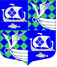 Администрация     МО «Приморское городское  поселение»                                               Выборгского района Ленинградской области                     ПОСТАНОВЛЕНИЕот 02.02.2018 г.                                                                                       № 110Об утверждении схемы теплоснабжения                                                                                МО «Приморское городское поселение»                                                                        Выборгского района Ленинградской области                                                                                                                   до 2030 года. Актуализация на 2018 год           В соответствии с Федеральным законом № 131 от 06.10.2003 г. «Об общих принципах организации местного самоуправления в Российской Федерации»,  Федеральным законом от 27 июля 2010 г. №190 «О теплоснабжении», Постановлением Правительства Российской Федерации от 22 февраля 2012 г. «О требованиях к схемам теплоснабжения, порядку их разработки и утверждения», Уставом муниципального образования «Приморское городское поселение» Выборгского района  Ленинградской области,                                                                                                                                      ПОСТАНОВЛЯЕТ:    1. Утвердить схему теплоснабжения  МО «Приморское городское поселение» Выборгского района Ленинградской области до 2030 года. Актуализация на 2018 год.2. Опубликовать настоящее постановление в газете «Выборг» и разместить на официальном сайте администрации МО «Приморское городское поселение».3. Контроль за исполнением настоящего постановления  оставляю за собой.Глава администрации                                                                    Е.Г. ЕкименокРазослано»: дело,  прокуратура,  сайт, газета «Выборг», отдел  бюджетной политики и учета МО «Приморское городское поселение».